ДИСТАНЦИОННЫЕ КОНКУРСЫ И ВИКТОРИНЫДЛЯ ОБУЧАЮЩИХСЯ НАЧАЛЬНОЙ ШКОЛЫДорогие ребята!  Эта страничка для вас.Здесь вы сможете попробовать свои силыв  различных творческих конкурсах.Желаю удачи!(если понадобится помощь, обращайтесь к учителю!)https://youtu.be/T8_OD74wBwk - По страницам сказокhttps://youtu.be/bmaJrysAmMA  Познавательная викторина для первоклассников «Умная тарелка»https://youtu.be/guXeZ0lCJPs      презентация «Литературная викторина для учащихся начальной школы»https://youtu.be/Tq_aXRKzVKU  Викторина по литературеhttps://youtu.be/e9r3M9-87lU      Узнай пословицы и поговоркиВСТРЕЧАЕМ ДЕНЬ ПОБЕДЫ!https://youtu.be/3z-bdomlpwA  презентация «День Победы»https://youtu.be/cIB_ibj92AU    видеоурок «Дорогами мужества»«Прочитать о войне, чтобы помнить!»: обзор литературы к 75-летию Победы. 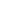 «Бессмертный полк. Человек на войне". В этой книге о героях ВОВ рассказывают их потомки, которых отделяет от прошлых событий не одно поколение людей. "Знать и помнить. Преступления фашизма в годы Великой Отечественной войны". Автор: Петрова Нина Константиновна. Книга возвращает нас к трагедиям и ужасам, которые выпали на долю людей, побывавших в оккупации или плену. В ней собрано большое количество документов, свидетельствующих о чудовищных преступлениях, совершенных руководством нацистской Германии на территории СССР в годы Великой Отечественной войны 1941-1945 гг. "Блокада снится мне ночами: Воспоминания". Автор: Виктор Новиков. «…И вот он наступил, этот мучительный трудный День Победы! Я побежал в дом, снял со стены все автоматы, скатился по лестнице вниз, торопясь, чтобы никто не опередил, и стал стрелять в небо: очередь за очередью… Я стрелял в голубое небо за свои муки, за свою сломанную юность. За всех мальчишек, которые не дожили до этого дня», - Так описывает скульптор Виктор Новиков свое блокадное детство. "Герои битвы за Крым. Таврида в пламени Великой Отечественной" Авторы: Рубцов Юрий , Филипповых Дмитрий. Без преувеличения обильной русской кровью писалась эпопея Тавриды/Крыма в 1941 – 1944 годах, когда на территории полуострова и в акватории Черного и Азовского морей развернулись ожесточенные бои с немецкими и румынскими захватчиками. Навсегда останутся в истории боевые дела защитников Крыма. Их – сотни тысяч, и за рассказом о героях этой книги – встает коллективный и бессмертный подвиг народа. БИБЛИОТЕКАРЬ РЕКОМЕНДУЕТ ПРОЧИТАТЬСписок литературы 2 классРусские народные сказкиЗарубежные народные сказкиА. С. Пушкин " Сказка о рыбаке и рыбке"Бр. Гримм, сказкиА.П.Чехов "Белолобый", "Ванька"Н. Носов "Приключение Незнайки и его друзей"А. Милн "Винни Пух и все-все-все"И. Крылов, басниВ. Драгунский "Денискины рассказы"С. Маршак, стихиМихалков, стихиПантелеев "Честное слово"Список литературы 3 классА.С. Пушкин "Сказка о мертвой царевне и семи богатырях"В. Гауф "Карлик Нос", "Маленький Мук"Б. Житков, рассказыА. Волков "Волшебник Изумрудного города"А. Линдгрен "Малыш и Карлсон"Гаршин "Лягушка - путешественница"И. Крылов "Басни"Г.Х. Андерсен "Стойкий оловянный солдатик", любые другие сказкиР. Киплинг "Рикки - Тикки - Тави"В. Одоевский "Городок в табакерке"Е Шварц "Сказка о потерянном времени"Д. Мамин - Сибиряк "Серая Шейка"А. Платонов "Разноцветная бабочка"Список литературы 4 классЗарубежные народные сказкиГ.Х. Андерсен "Дикие лебеди"П. Ершов "Конек - Горбунок"А.С. Пушкин "Сказка о царе Салтане"Р. Киплинг "Кошка, которая гуляет сама по себе"П. Бажов "Каменный цветок"А.И. Куприн "Слон"А.П. Чехов "Каштанка", "Мальчики"Ю. Олеша "Три толстяка"В. Гауф "Калиф - аист"Дж. Свифт "Остров сокровищ", "Черная стрела"М. Зощенко, рассказыН. Носов "Незнайка в Солнечном городе"